便秘とは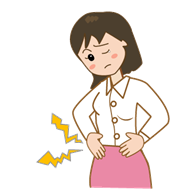 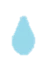 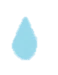 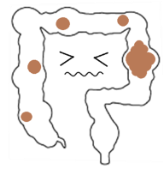 便秘とは、便が硬くなることや、便の通り道である腸管が狭くなり排便が困難、または排便がまれな状態をいいます。2～3日に1回の排便でも、排便状態が普通で苦痛を感じない場合は便秘とはいいません。 しかし、毎日、便通があったとしても、苦痛や便が硬くて量が少なく残便感がある場合も便秘といいます。便秘の種類便秘を起こしている原因や症状を的確に把握し、それに合った薬を選ぶことが大切です。　市販薬により 改善が可能な便秘は、　機能性便秘のみであり、　医療機関を受診しなければならない他の便秘との判別をする必要があります。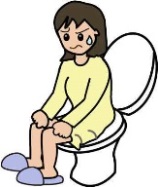 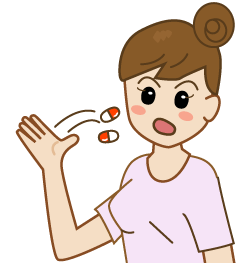 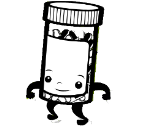 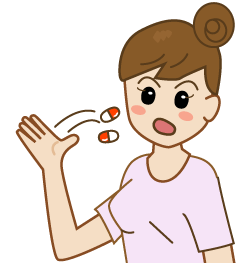 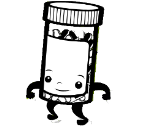 便秘薬の多くは便秘を治すものではなく、たまった便を出すことに過ぎません。同じ便秘薬を長期間連用すると依存や腸の筋力低下などから、そのうち今の薬では効かなくなり、量が増え、さらに強い薬を使うことになるかもしれません。また、便秘薬の使用により下痢になる場合は量や種類が合っていない可能性があります。自分の症状に合った便秘薬を使用しましょう。便秘解消において大切なこと自分に合う便秘薬を見つけることが便秘解消の道の始まりであり、　薬の助けなしに自然にスッキリできることが目標です。本当の意味で便秘を解消するためには生活習慣を変え、薬と生活習慣（食事・運動）の改善という二本立てで取り組むことが大切です。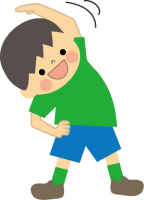 以下のような症状がみられたら、医師の診断を受けましょう。・突然便秘をするようになった　　・便に血や粘液が混ざっている　　・激しい腹痛や嘔吐、発熱を伴う・便が細くなった　　　　・おなかにしこりがある　　・重度な便秘で、何をやっても改善しない　　　など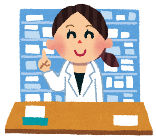 便秘薬の種類作用・効果補足塩類下剤塩類の効果により、腸内の水分を保ち、便をやわらかくするけいれん性便秘にはコレ！機能性便秘すべて使用可能膨潤性下剤水分を吸収させて便を軟らかくし、また膨張させることで大腸に刺激を与え運動を活発にさせる弛緩性便秘と直腸性便秘に使用可能浸潤性下剤界面活性作用により大腸内の便の水分が吸収されるのを防ぐため、便をやわらかくする弛緩性便秘と直腸性便秘に使用可能刺激性下剤腸を直接刺激することにより腸の運動を活発にさせる直腸性便秘に使用可能※けいれん性便秘には使わない